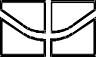 RELATÓRIO DE DEFESA DE MONOGRAFIA		Universidade de Brasília - UnB Decanato de Graduação - DEGG	R	A	D	U	A	Ç	Ã	O	Diretoria de Administração Acadêmica - DAACursoCIÊNCIA POLÍTICATítuloA Comissão Examinadora, em	, após o exame da Defesa da Monografia e arguição do candidato, decidiu:Pela aprovação da Monografia.	Pela revisão de forma, indicando o prazo de 30 dias para apresentaçãodefinitiva.Pela reprovação da Monografia.	Pela	reformulação	da	Monografia,	indicando	o	prazo	de 	 para nova versão.Preencher somente em caso de revisão de forma:O aluno apresentou a revisão de forma e a Monografia foi aprovada. O aluno apresentou a revisão de forma e a Monografia foi reprovada. O aluno não apresentou a revisão de forma.Menção Final,  	Congregação de Carreira de Curso ou Órgão EquivalenteA CCC, em sua Reunião nº	, de Decisão: 	/	/	, resolveu: 	/	/			 	 Data			Assinatura do Presidente da CCC ou Órgão EquivalenteAprovação do Decanato de Graduação Decisão: 	/	/	Data	Assinatura do Decanoreldiss.doc/ww6.0/pos-grad	DAA1 – Identificação do Aluno1 – Identificação do AlunoNome:MatrículaÁrea de Concentração CIÊNCIA POLÍTICACódigo 08591Instituto de Ciência Política IPOL2 – Sessão de Defesa de Monografia2 – Sessão de Defesa de Monografia2 – Sessão de Defesa de Monografia3 – Comissão Examinadora3 – Comissão Examinadora3 – Comissão ExaminadoraNomeFunçãoAssinaturaPROF(a)ORIENTADORPROF(a)Parecerista4 – Resultado4 – Resultado4 – ResultadoAutenticaçãoPresidente da Comissão Examinadora 	/		/		 	 DataAutenticação Coordenador do Curso 	/		/		  	 Data			Professor Denilson Bandeira